Contratação de Escola – 2014/2015(Ao abrigo do Decreto-Lei n.º 132/2012 de 27 de junho)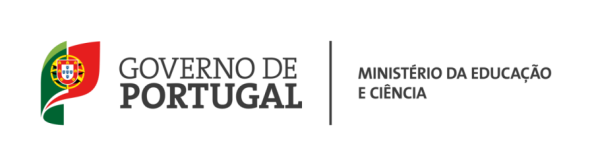 Modelo de Portefólio para contratação de psicólogoO candidato deverá fazer prova documentada de todas as informações constantes do portefólio na altura da entrevista. Recomenda-se a leitura dos critérios de contratação publicitados na plataforma do agrupamento em http://ebifc-m.ccems.pt. O candidato deverá anexar ao presente documento, o curriculum vitae e o comprovativo de inscrição na ordem dos Psicólogos Portugueses, como membro efetivo. O envio da documentação terá de feito através do endereço contratacao@agfcps.ccems.pt ou entregue em mão nos serviços administrativos, dentro do prazo de candidatura. Identificação do candidatoIdentificação do candidatoIdentificação do candidatoIdentificação do candidatoIdentificação do candidatoIdentificação do candidatoNome:N.º de candidato da DGAEN.º de candidato da DGAEMorada:Código PostalTelefones:Email:Data de nascimento:Data de nascimento:BI/CC:Número de anos de experiência profissional:Número de anos de experiência profissional:Número de anos de experiência profissional:Habilitações AcadémicasHabilitações AcadémicasHabilitações AcadémicasHabilitações AcadémicasHabilitações AcadémicasHabilitações AcadémicasHabilitações AcadémicasHabilitações AcadémicasPonderações(a preencher pelo júri)Licenciatura:Licenciatura:Média:_____Estágio curricular:Estágio curricular:Outras Habilitações (conforme c) das HAB dos critérios de contratação) Outras Habilitações (conforme c) das HAB dos critérios de contratação) Certificado de Aptidão PedagógicaCertificado de Aptidão PedagógicaSIMNÃOData de obtenção:Experiência ProfissionalExperiência ProfissionalExperiência ProfissionalExperiência ProfissionalExperiência ProfissionalExperiência ProfissionalExperiência ProfissionalExperiência ProfissionalPonderações(a preencher pelo júri)Experiência em contexto escolar (Descrição sintética)Experiência de trabalho com alunos na área da Educação Especial e/ou alunos com dificuldades de aprendizagem(Descrição sintética)Experiência relevante no trabalho com ofertas educativas não regulares(Descrição sintética)Formação Profissional(Descrição sintética com a indicação do número de horas de cada ação/curso)Formação Profissional(Descrição sintética com a indicação do número de horas de cada ação/curso)Ponderações(a preencher pelo júri)Formação em orientação vocacional ou formação de adultos Formação em Psicologia da Educação, Escolar ou similar Formação em Educação Sexual, da saúde ou similares Formação na área do trabalho com crianças/jovens problemáticos e/ou em risco